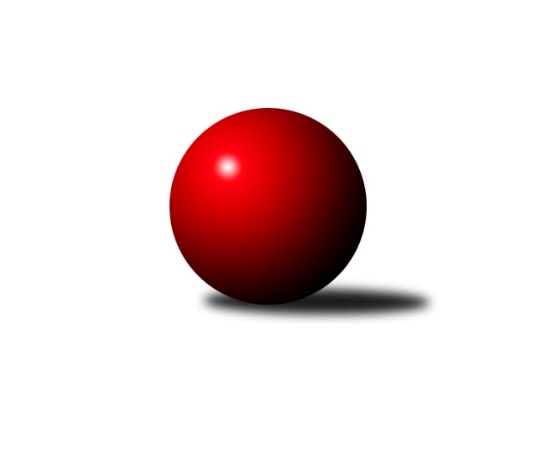 Č.13Ročník 2009/2010	14.2.2010Nejlepšího výkonu v tomto kole: 1747 dosáhlo družstvo: TJ Zubří˝A˝Okresní přebor Nový Jičín 2009/2010Výsledky 13. kolaSouhrnný přehled výsledků:TJ Nový Jičín˝B˝	- KK Lipník nad Bečvou˝C˝	4:6	1491:1551		10.2.TJ Frenštát p.R. ˝B˝	- TJ Spartak Bílovec˝B˝	4:6	1619:1652		10.2.TJ Sokol Sedlnice˝C˝	- Kelč˝B˝	6:4	1537:1478		11.2.Kelč˝A˝	- TJ Sokol Sedlnice ˝B˝	4:6	1669:1667		12.2.TJ Zubří˝A˝	- KK Hranice˝B˝		dohrávka		15.2.Tabulka družstev:	1.	TJ Zubří˝A˝	12	11	0	1	96 : 24 	 	 1637	22	2.	TJ Sokol Sedlnice ˝B˝	13	10	0	3	85 : 45 	 	 1595	20	3.	Kelč˝A˝	13	9	0	4	82 : 48 	 	 1624	18	4.	KK Lipník nad Bečvou˝C˝	13	8	0	5	76 : 54 	 	 1533	16	5.	TJ Spartak Bílovec˝B˝	13	8	0	5	72 : 58 	 	 1603	16	6.	KK Hranice˝B˝	12	6	0	6	60 : 60 	 	 1584	12	7.	TJ Sokol Sedlnice˝C˝	13	6	0	7	60 : 70 	 	 1529	12	8.	TJ Frenštát p.R. ˝B˝	13	3	0	10	48 : 82 	 	 1485	6	9.	TJ Nový Jičín˝B˝	13	3	0	10	40 : 90 	 	 1415	6	10.	Kelč˝B˝	13	0	0	13	21 : 109 	 	 1431	0Podrobné výsledky kola:	 TJ Nový Jičín˝B˝	1491	4:6	1551	KK Lipník nad Bečvou˝C˝	Michal Kroupa	 	 175 	 165 		340 	 0:2 	 418 	 	201 	 217		Miroslav Ondrouch	Aleš Stehlík	 	 184 	 172 		356 	 0:2 	 408 	 	201 	 207		Ivana Vaculíková	Ján Pelikán	 	 197 	 202 		399 	 2:0 	 347 	 	161 	 186		Ladislav Mandák	Jaroslav Riedel	 	 207 	 189 		396 	 2:0 	 378 	 	195 	 183		Jaroslav  Kopparozhodčí: Nejlepší výkon utkání: 418 - Miroslav Ondrouch	 TJ Frenštát p.R. ˝B˝	1619	4:6	1652	TJ Spartak Bílovec˝B˝	Vladimír Vojkůvka	 	 213 	 207 		420 	 2:0 	 413 	 	211 	 202		Rostislav Klazar	Zdeněk Bordovský	 	 201 	 215 		416 	 0:2 	 430 	 	196 	 234		Antonín Fabík	Jiří Veselý	 	 195 	 195 		390 	 0:2 	 425 	 	207 	 218		Jiří Sequens	Miroslav  Makový	 	 191 	 202 		393 	 2:0 	 384 	 	190 	 194		Emil Rubáčrozhodčí: Nejlepší výkon utkání: 430 - Antonín Fabík	 TJ Sokol Sedlnice˝C˝	1537	6:4	1478	Kelč˝B˝	Jan Schwarzer	 	 174 	 195 		369 	 2:0 	 363 	 	198 	 165		Martin Jarábek	Ivan Bilenný	 	 181 	 182 		363 	 0:2 	 385 	 	206 	 179		Tomáš Rychtár	Renáta Janyšková	 	 201 	 203 		404 	 0:2 	 406 	 	211 	 195		Jan Mlčák	Radek Mikulský	 	 216 	 185 		401 	 2:0 	 324 	 	158 	 166		Tomaš Vybíralrozhodčí: Nejlepší výkon utkání: 406 - Jan Mlčák	 Kelč˝A˝	1669	4:6	1667	TJ Sokol Sedlnice ˝B˝	Antonín Plesník	 	 211 	 216 		427 	 0:2 	 452 	 	212 	 240		Jaroslav Chvostek	Jiří Janošek	 	 185 	 203 		388 	 0:2 	 408 	 	215 	 193		Adam Chvostek	Petr Tomášek	 	 194 	 203 		397 	 0:2 	 401 	 	200 	 201		Jiří Chvostek	Josef Gassmann	 	 219 	 238 		457 	 2:0 	 406 	 	203 	 203		Jaroslav Tobolarozhodčí: Nejlepší výkon utkání: 457 - Josef GassmannPořadí jednotlivců:	jméno hráče	družstvo	celkem	plné	dorážka	chyby	poměr kuž.	Maximum	1.	Radim Krupa 	TJ Zubří˝A˝	428.75	295.2	133.6	3.7	6/7	(471)	2.	Ota Adámek 	TJ Zubří˝A˝	425.73	286.4	139.4	3.7	6/7	(443)	3.	Antonín Plesník 	Kelč˝A˝	420.26	289.7	130.6	4.9	6/6	(449)	4.	Josef Gassmann 	Kelč˝A˝	413.69	287.4	126.3	6.3	6/6	(457)	5.	Miroslav Pavelka 	Kelč˝A˝	413.68	279.4	134.3	3.8	5/6	(427)	6.	Jiří Sequens 	TJ Spartak Bílovec˝B˝	411.06	288.8	122.2	4.9	6/6	(461)	7.	Jaroslav Chvostek 	TJ Sokol Sedlnice ˝B˝	410.07	285.9	124.2	5.9	6/6	(452)	8.	Anna Ledvinová 	KK Hranice˝B˝	409.75	278.1	131.7	3.5	6/6	(467)	9.	Miroslav Ondrouch 	KK Lipník nad Bečvou˝C˝	408.43	275.6	132.8	3.6	7/7	(441)	10.	Lubomír Krupa 	TJ Zubří˝A˝	406.64	284.1	122.5	6.7	7/7	(443)	11.	Antonín Fabík 	TJ Spartak Bílovec˝B˝	405.06	284.5	120.6	7.1	6/6	(430)	12.	Rostislav Klazar 	TJ Spartak Bílovec˝B˝	404.77	277.5	127.3	4.0	5/6	(423)	13.	Jaroslav Tobola 	TJ Sokol Sedlnice ˝B˝	403.08	274.8	128.3	7.4	5/6	(437)	14.	Josef Schwarz 	KK Hranice˝B˝	398.47	282.9	115.6	7.3	5/6	(432)	15.	Vladimír Vojkůvka 	TJ Frenštát p.R. ˝B˝	398.42	275.2	123.2	7.6	5/7	(423)	16.	Adam Chvostek 	TJ Sokol Sedlnice ˝B˝	398.18	275.2	123.0	7.2	5/6	(439)	17.	Jaroslav Ledvina 	KK Hranice˝B˝	397.63	278.4	119.3	8.8	4/6	(427)	18.	Miloš Šrot 	TJ Spartak Bílovec˝B˝	395.30	277.3	118.0	6.9	5/6	(418)	19.	Antonín Uhýrek 	KK Hranice˝B˝	395.11	285.0	110.1	7.8	6/6	(413)	20.	Jiří Janošek 	Kelč˝A˝	394.15	279.0	115.2	9.5	4/6	(416)	21.	Ondřej Malich 	TJ Sokol Sedlnice˝C˝	393.85	273.6	120.3	6.4	5/6	(442)	22.	Jaroslav  Koppa 	KK Lipník nad Bečvou˝C˝	391.98	272.9	119.1	7.8	7/7	(421)	23.	Ivana Vaculíková 	KK Lipník nad Bečvou˝C˝	391.83	265.7	126.1	6.4	6/7	(431)	24.	Renáta Janyšková 	TJ Sokol Sedlnice˝C˝	390.67	265.6	125.1	5.4	5/6	(416)	25.	Jaroslav Pavlát 	TJ Zubří˝A˝	389.90	269.5	120.4	7.4	5/7	(442)	26.	Jan Lenhart 	KK Hranice˝B˝	385.80	276.1	109.7	10.2	5/6	(430)	27.	Radek Mikulský 	TJ Sokol Sedlnice˝C˝	384.90	266.2	118.7	9.3	4/6	(423)	28.	Cyril Plešek 	TJ Nový Jičín˝B˝	383.92	269.1	114.8	6.9	4/6	(396)	29.	Michaela Tobolová 	TJ Sokol Sedlnice˝C˝	383.75	273.5	110.3	9.0	4/6	(421)	30.	Tomáš Rychtár 	Kelč˝B˝	382.21	271.5	110.8	9.0	7/7	(403)	31.	Jan Schwarzer 	TJ Sokol Sedlnice˝C˝	378.38	266.3	112.1	8.5	4/6	(397)	32.	Miroslav  Makový 	TJ Frenštát p.R. ˝B˝	377.42	264.4	113.0	8.1	6/7	(434)	33.	Ján Pelikán 	TJ Nový Jičín˝B˝	377.29	260.7	116.6	9.8	5/6	(400)	34.	Petr Tomášek 	Kelč˝A˝	375.10	279.2	95.9	11.4	4/6	(415)	35.	Jiří Veselý 	TJ Frenštát p.R. ˝B˝	373.37	266.0	107.4	11.2	7/7	(420)	36.	Ivan Bilenný 	TJ Sokol Sedlnice˝C˝	364.13	255.1	109.0	10.3	4/6	(388)	37.	Jan Mlčák 	Kelč˝B˝	363.75	263.3	100.4	13.7	7/7	(406)	38.	Tomaš Vybíral 	Kelč˝B˝	362.54	259.3	103.3	13.9	6/7	(409)	39.	Ludmila Galiová 	TJ Nový Jičín˝B˝	353.20	256.0	97.2	13.4	6/6	(409)	40.	Ján Pelikán 	TJ Nový Jičín˝B˝	352.00	255.8	96.3	9.9	4/6	(383)	41.	Ladislav Mandák 	KK Lipník nad Bečvou˝C˝	351.18	254.6	96.6	13.5	7/7	(383)	42.	Puhrová Dagmar 	TJ Nový Jičín˝B˝	344.75	247.3	97.5	13.8	4/6	(365)		Dalibor Zboran 	TJ Nový Jičín˝B˝	443.00	293.0	150.0	6.0	1/6	(443)		Martin Juřica 	TJ Sokol Sedlnice ˝B˝	436.00	270.0	166.0	3.0	1/6	(436)		Stanislav Chvostek 	TJ Sokol Sedlnice˝C˝	430.00	291.0	139.0	5.0	1/6	(430)		Vladimír Štacha 	TJ Spartak Bílovec˝B˝	422.00	291.0	131.0	3.0	1/6	(422)		František Opravil 	KK Hranice˝B˝	409.75	272.0	137.8	4.3	2/6	(439)		Petr Sobotík 	TJ Sokol Sedlnice ˝B˝	404.56	283.3	121.3	9.7	3/6	(437)		Václav Adámek 	TJ Zubří˝A˝	403.00	289.0	114.0	5.0	1/7	(403)		Karel Šnajdárek 	TJ Spartak Bílovec˝B˝	400.00	275.0	125.0	6.0	1/6	(400)		Jiří Chvostek 	TJ Sokol Sedlnice ˝B˝	399.67	276.7	123.0	6.7	3/6	(421)		Jiří Ondřej 	TJ Zubří˝A˝	396.00	287.0	109.0	10.0	1/7	(396)		Jiří Křenek 	TJ Zubří˝A˝	394.11	280.0	114.1	8.3	3/7	(422)		Břetislav Mrkvica 	TJ Sokol Sedlnice ˝B˝	393.50	284.0	109.5	7.0	2/6	(407)		Jan  Krupa ml. 	TJ Zubří˝A˝	392.00	270.0	122.0	6.5	2/7	(416)		Milan Binar 	TJ Spartak Bílovec˝B˝	388.00	275.0	113.0	6.0	1/6	(388)		Zdeněk Bordovský 	TJ Frenštát p.R. ˝B˝	384.92	274.8	110.2	6.8	3/7	(420)		Emil Rubáč 	TJ Spartak Bílovec˝B˝	384.00	263.0	121.0	9.0	1/6	(384)		Lukáš Koliba 	TJ Sokol Sedlnice ˝B˝	383.67	280.7	103.0	12.7	3/6	(413)		Otakar  Binek 	TJ Frenštát p.R. ˝B˝	379.08	270.2	108.9	8.8	4/7	(396)		Jiří Hradil 	TJ Nový Jičín˝B˝	379.00	281.0	98.0	14.0	1/6	(379)		Zdeněk Rek 	KK Hranice˝B˝	377.00	282.0	95.0	11.0	1/6	(377)		Tomáš Binek 	TJ Frenštát p.R. ˝B˝	372.00	257.0	115.0	10.0	1/7	(372)		Jakub Telařík 	TJ Sokol Sedlnice ˝B˝	367.00	267.0	100.0	8.0	1/6	(367)		Jaroslav Riedel 	TJ Nový Jičín˝B˝	361.75	260.7	101.1	9.3	2/6	(422)		Aleš Stehlík 	TJ Nový Jičín˝B˝	356.00	241.0	115.0	15.0	1/6	(356)		František Havran 	Kelč˝B˝	352.67	264.7	88.0	12.3	1/7	(366)		Martin Jarábek 	Kelč˝B˝	350.00	253.8	96.2	12.3	3/7	(366)		Tomáš Hromada 	TJ Frenštát p.R. ˝B˝	345.75	249.6	96.1	14.6	4/7	(367)		Oldřich Kudela 	TJ Spartak Bílovec˝B˝	342.00	256.0	86.0	15.0	1/6	(342)		Marek Koppa 	KK Lipník nad Bečvou˝C˝	331.00	240.5	90.5	14.8	2/7	(341)		Zdeněk Sedlář 	Kelč˝B˝	329.08	243.0	86.1	15.2	4/7	(357)		Karmen Baarová 	TJ Nový Jičín˝B˝	320.00	226.0	94.0	10.0	1/6	(320)		Radek Koleček 	Kelč˝B˝	315.67	233.0	82.7	16.3	3/7	(337)		Pavel Tobiáš 	TJ Frenštát p.R. ˝B˝	301.00	230.7	70.3	18.7	3/7	(323)		Michal Kroupa 	TJ Nový Jičín˝B˝	289.67	224.0	65.7	20.7	3/6	(340)Sportovně technické informace:Starty náhradníků:registrační číslo	jméno a příjmení 	datum startu 	družstvo	číslo startu
Hráči dopsaní na soupisku:registrační číslo	jméno a příjmení 	datum startu 	družstvo	Program dalšího kola:14. kolo15.2.2010	po	16:00	TJ Zubří˝A˝ - KK Hranice˝B˝ (dohrávka z 13. kola)	17.2.2010	st	16:00	KK Lipník nad Bečvou˝C˝ - Kelč˝A˝	18.2.2010	čt	16:00	TJ Zubří˝A˝ - TJ Nový Jičín˝B˝	18.2.2010	čt	16:00	TJ Sokol Sedlnice ˝B˝ - TJ Sokol Sedlnice˝C˝	18.2.2010	čt	16:00	TJ Spartak Bílovec˝B˝ - KK Hranice˝B˝	19.2.2010	pá	16:00	Kelč˝B˝ - TJ Frenštát p.R. ˝B˝	Nejlepší šestka kola - absolutněNejlepší šestka kola - absolutněNejlepší šestka kola - absolutněNejlepší šestka kola - absolutněNejlepší šestka kola - dle průměru kuželenNejlepší šestka kola - dle průměru kuželenNejlepší šestka kola - dle průměru kuželenNejlepší šestka kola - dle průměru kuželenNejlepší šestka kola - dle průměru kuželenPočetJménoNázev týmuVýkonPočetJménoNázev týmuPrůměr (%)Výkon6xJosef GassmannKelč A4577xJosef GassmannKelč A115.774574xJaroslav ChvostekSedlnice B4524xJaroslav ChvostekSedlnice B114.54529xOta AdámekZubří A4496xOta AdámekZubří A110.764494xRadim KrupaZubří A4406xMiroslav OndrouchLipník C109.134186xLubomír KrupaZubří A4333xAntonín FabíkBílovec B108.874301xAntonín UhýrekHranice B4314xRadim KrupaZubří A108.54440